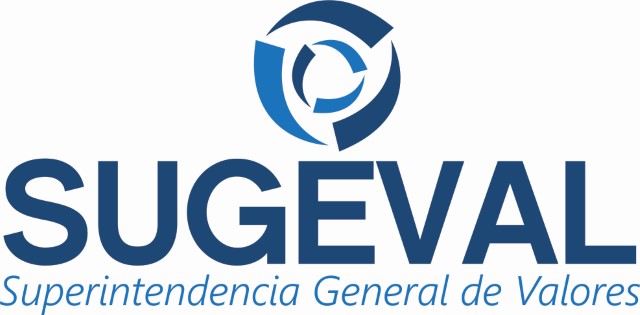 ACUERDO SUGEVAL 18-16REGLAMENTO DE INTERMEDIACIÓN Y ACTIVIDADES COMPLEMENTARIAS Actualizado al 04 de febrero del 2022Última versiónAprobado por el Consejo Nacional de Supervisión del Sistema Financiero en el artículo 11 del acta de la sesión 1259-2016. Publicado en el Alcance Digital N° 100 del 17 de junio del 2016. Rige a partir de su publicación en el diario oficial La Gaceta.AnexosConsiderandos                                                              ReglamentoControl de Cambios